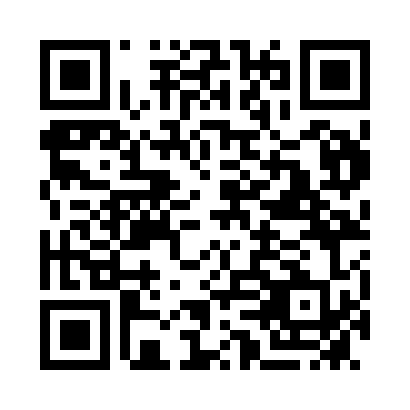 Prayer times for Bowen, AustraliaWed 1 May 2024 - Fri 31 May 2024High Latitude Method: NonePrayer Calculation Method: Muslim World LeagueAsar Calculation Method: ShafiPrayer times provided by https://www.salahtimes.comDateDayFajrSunriseDhuhrAsrMaghribIsha1Wed5:086:2312:043:205:456:562Thu5:086:2312:043:205:446:553Fri5:096:2412:043:195:446:554Sat5:096:2412:043:195:436:545Sun5:096:2412:043:185:436:546Mon5:096:2512:043:185:426:537Tue5:106:2512:043:185:426:538Wed5:106:2612:043:175:416:539Thu5:106:2612:043:175:416:5210Fri5:106:2612:033:175:406:5211Sat5:116:2712:033:165:406:5212Sun5:116:2712:033:165:406:5113Mon5:116:2812:033:165:396:5114Tue5:126:2812:033:165:396:5115Wed5:126:2812:033:155:386:5016Thu5:126:2912:033:155:386:5017Fri5:126:2912:033:155:386:5018Sat5:136:2912:043:155:376:5019Sun5:136:3012:043:145:376:5020Mon5:136:3012:043:145:376:4921Tue5:146:3112:043:145:376:4922Wed5:146:3112:043:145:366:4923Thu5:146:3112:043:145:366:4924Fri5:156:3212:043:145:366:4925Sat5:156:3212:043:135:366:4926Sun5:156:3312:043:135:356:4927Mon5:156:3312:043:135:356:4828Tue5:166:3312:043:135:356:4829Wed5:166:3412:053:135:356:4830Thu5:166:3412:053:135:356:4831Fri5:176:3512:053:135:356:48